La Cité des Métiers et des ArtsEen fascinerende werkcultuur valt hier te ontdekken en bewonder tevens de meesterwerken van de beste vakmannen in Frankrijk.
De” La Cité des Métiers et des Arts” (CMA) werd opgericht op initiatief van de metgezellen en de beste vakmannen van Frankrijk. U zult er  de corporaties van de Federatie bouw en de gildes van de beste vakmannen in Frankrijk (MOF) ontdekken.
Verschillende gebouwen worden gepresenteerd, zoals ruimten in welomschreven dubbele kant vensters. De stads ambachten en de Kunsten zijn gericht op lokale expertise, voornamelijk de Kunsten van brand (porselein, email champleve op koper, glas-in-loodramen).
U kunt ook genieten van de meesterwerken van de metgezellen en beste vakmannen in Frankrijk: meer dan 75 werken worden tentoongesteld met inbegrip van de oudste van de collectie, het"hoofd Auxerre" (1850), de deur Walnut Pierre Louis of de tempel van Neptunus Dorische stijl.
De CMA biedt de jongeren, een onderhoudend bezoek in het gezelschap van Dede. Een document wordt afgeleverd (een voor de 5-10 jarigen, een andere voor de 10-15 jarigen) aan de ingang en een verrassing is gereserveerd voor hen aan het eind van het bezoek.Prijzen: Volle prijs: 5 euro.
Verlaagd tarief (12-18 jaar, studenten, werkzoekenden): 2,50 euro.
Gratis voor kinderen onder de 12 jaar vergezeld Open: April / mei: woensdag zaterdag zondag: 2 pm - 6 pm juni: dagelijkse 2 pm - 6 pm juli - augustus: dagelijks 10 h 30-13 h/14 h 30-19 h September - oktober: elke dag 2 pm - 6 pm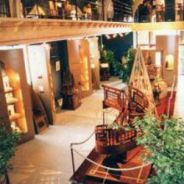 La Cité des Métiers et des Arts 		5 rue de la Règle87000 LimogesTél. 05 55 32 57 84Vertrekadres: Bellac (F, 87300Bestemming: Limoges (F, 87***)Afstand: 40.0 km 				Reistijd:0:35